Аннотация  к рабочей программе индивидуального психолого-педагогического сопровождения ребенка с ОВЗ (РАС, умеренная умственная отсталость)                    Рабочая программа включает следующие разделы: Пояснительная записка.В разделе конкретизируются общие цели обучения с учётом специфики предмета.  Планируемые (личностные, метапредметные) результаты освоения коррекционно-развивающей программы.В результате освоения коррекционно-развивающей программы у учащегося предполагается формирование базовых учебных действий, позволяющих достигать метапредметных и личностных результатов. Содержание тем коррекционно-развивающего курса.Данный раздел включает в себя перечень и название разделов и тем курса.Тематическое планирование. В данном разделе указано необходимое количество часов на изучение темы или раздела. Календарно – тематическое планирование. В данном разделе перечислены разделы, темы и последовательность их изучения. 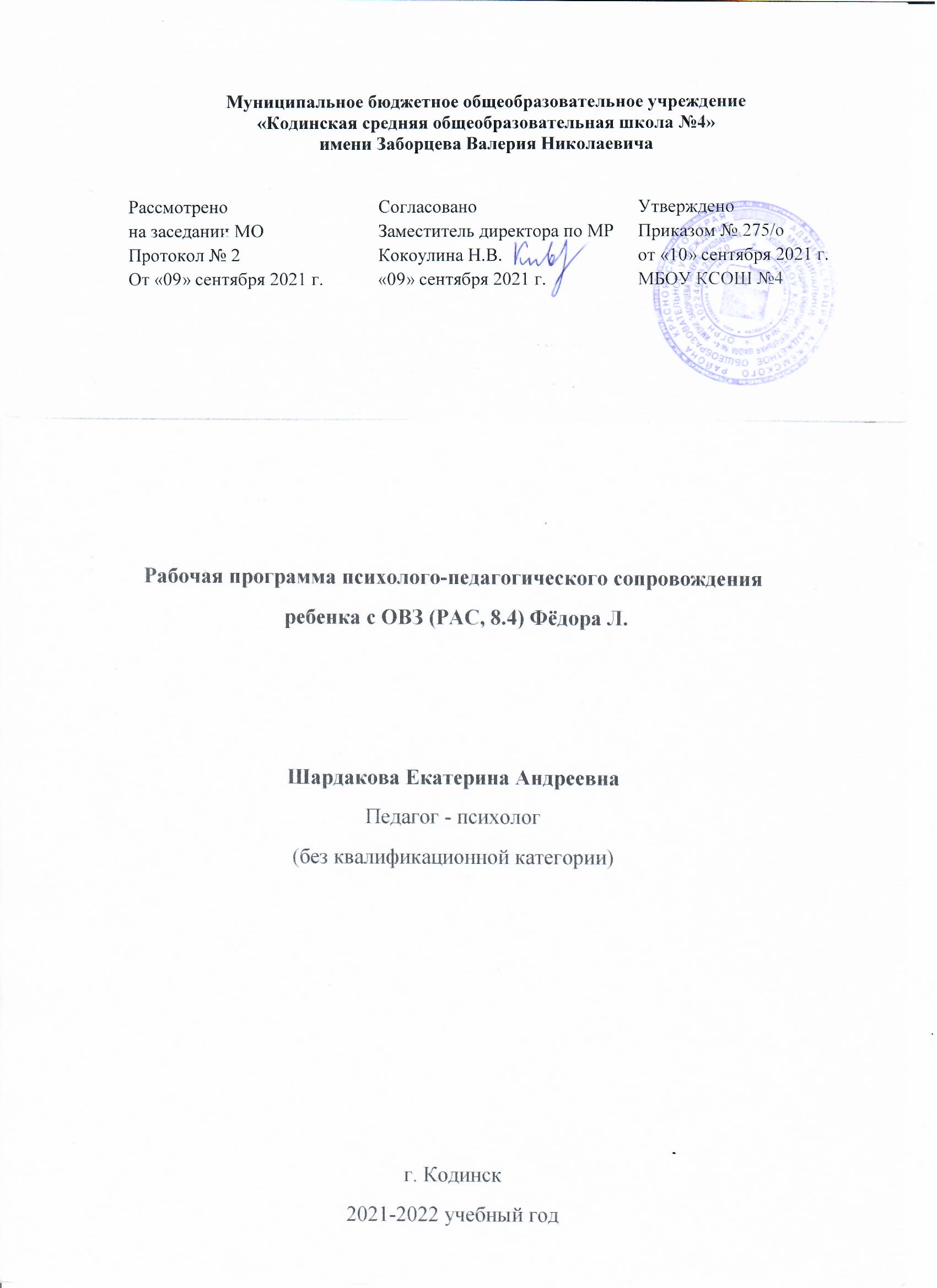 Пояснительная  записка.Одной из приоритетных задач российского образования в настоящее время является обеспечение государственных гарантий - доступности и равных возможностей получения полноценного образования для всех категорий граждан, в том числе, и с особыми образовательными потребностями.Коррекционная психологическая  помощь детям с РАС сопряжена с определенными трудностями в силу того, что аутизм характеризуется патологией нервной системы и затрудняет формирование эмоционального общения и социальную адаптацию ребенка. Сосредоточенность на своих переживаниях, уход от внешнего мира преобладают в поведении ребенка и занимают доминирующее место в его развитии. Данная рабочая программа разработана для обучающегося Лаврова Фёдора. По заключению городского ПМПК было выявлено: Несформированность  высших психических функций, эмоционально-волевые нарушения и поведенческие реакции, умеренная умственная отсталость, психофизическая особенность РАСПрограмма индивидуального психолого-педагогического сопровождения составлена на основе  нормативно-правовых документов:1. Федерального закона РФ «Об образовании в Российской Федерации» от 29.12.2012г. №273-ФЗ                                         2.Федерального государственного образовательного стандарта начального общего образования обучающихся с ограниченными возможностями здоровья, вступившего в силу с 01.09.2016г.                                                                                                                                        3. Приказа Министерства образования и науки Российской Федерации от 19.12.2014 № 1598 «Об утверждении федерального государственного образовательного стандарта начального общего образования обучающихся с ограниченными возможностями здоровья».                                                                                                                                    4.Учебного плана МБОУ «Кодинская СОШ № 4».					                     5. Положения о рабочей программе МБОУ «Кодинская СОШ № 4».                      Цель программы : 													-смягчение характерного для аутичных детей сенсорного и эмоционального дискомфорта; 														- повышение активности ребенка в процессе общения с взрослыми и детьми;		 - преодоление трудностей в организации целенаправленного поведения; 			- развитие всех психических процессов.Задачи: 															- преодоление негативизма при общении и установлении контакта с аутичным ребенком; 															- обучение его простым навыкам контакта; 								- ориентация аутичного ребенка во внешнем мире; 							- обучение ребенка более сложным формам поведения; 						- развитие самосознания и личности аутичного ребенка; Принципы построения программы.Системность коррекционных, профилактических и развивающих задач.Единство диагностики и коррекции.Учёт возрастных, психологических и индивидуальных особенностей ребенка.Комплексность методов психологического воздействия.Возрастание сложности.Учет объема и степени разнообразия материала.Для реализации содержания, учебных целей и задач курса по формированию психологического базиса для полноценного развития личности ребенка в программе отводится время для занятий: Лавров Фёдор -1 час в неделю; (34 занятия в год по 40 мин.)Планируемые результаты освоения курсаЛичностные, метапредметные и предметные результаты освоения учебного курсаЛичностные:умение оценивать как свои, так и чужие поступки («хорошо» - «плохо»);умение видеть свои сильные и слабые стороны;формирование адекватной позитивной осознанной самооценки и самопринятия;развитие доброжелательности, доверия и  внимательности к людям, готовности к сотрудничеству и дружбе, оказанию помощи тем, кто в ней нуждается;развитие эмпатии и сопереживания, эмоционально-нравственной отзывчивости на основе развития способности к восприятию чувств других людей и экспрессии эмоций;формирование установки на здоровый и безопасный образ жизни, нетерпимости и умения противодействовать  действиям и влияниям, представляющим угрозу жизни, здоровью и безопасности личности и общества в пределах своих возможностей.Метапредметные:развитие различных видов мышления, памяти, внимания;расширение представлений об окружающем мире и обогащение словаря.Предметные:уметь  анализировать и управлять своей познавательной деятельностью;уметь выполнять действия по образцу, содержащему необходимый способ действия;уметь осуществлять способ действия по прямому указанию на его название (назначение) Содержание тем учебного предмета Программа рассчитана на 1 год психологического сопровождения. В программе сочетаются разные направления деятельности педагога-психолога, которые объединены в 3 направления1.Диагностическое направление - психолого-педагогическая диагностика, направленная на выявление индивидуальных особенностей ребенка.2.Коррекционно-развивающее направление - развивающая психолого-педагогическая, коррекционная работа, осуществляемая в течение всего года. 3. Консультативная работа включает:									 -выработку совместных обоснованных рекомендаций по основным направлениям работы с обучающимися с ОВЗ, единых для всех участников образовательных отношений; 														-консультирование специалистами педагогов по выбору индивидуально ориентированных методов и приёмов работы с обучающимися с ОВЗ;					 -консультативную помощь семье в вопросах выбора стратегии воспитания и приёмов коррекционного обучения ребёнка с ОВЗ;	Каждое занятие подразделяется на несколько блоков: 1. Пальчиковая гимнастика (развитие общей и тонкой моторики, зрительно-моторной координации); 2. Игры и упражнения на развитие и коррекцию психических процессов (внимания, памяти, мышления, воображения), упражнения на формирование умения планировать свою деятельность, формирование мотивации познавательной активности. Психогимнастика, настольные игры, рисуночные игры и другие. Разделы курсаРаздел 1. Развитие общей моторики.Раздел 2. Сенсорное восприятие.Раздел 3. Формирование предметной деятельности.Раздел 4. Формирование коммуникативных навыков.Календарно тематическое планированиеЛитература:  Е.Янушко «Игры с аутичным ребенком» Э.Шоплер «Поддержка аутичных и отстающих в развитии»                                       И.И.Мамайчук «Помощь психолога детям с аутизмом»-Спб, 2007г. О.С.Никольская «Аутичный ребенок- пути помощи»  Миттельдорф У, Грри Л. Лэндрет «Игровая терапия с детьми, страдающими аутизмом», Москва, 2007г.  Программы специальных (коррекционных) образовательных учреждений VIII вида. 0-4 классы. Бгажнокова И.М. Программа составлена на основе программы педагога-психолога Подгайской Е.Н№ урокаДата  урокаСодержание (тема урока)Количество часов13.09Первичная диагностика. 1210.09Установление эмоционального контакта, восприятия   Стереотипная игра ребенка. Игры с мыльными пузырями, «Следи за движениями» 1317.09Развитие восприятия, эмоционального контакта, мышления «Ладушки», «Найди место для игрушки» «Реагирование на сигнал» 1424.09Развитие зрительного и осязательного восприятия. Психотехнические игры. доски Сегена «Найди место для игрушки», «Найди такой» 151.10Развитие активности, крупной моторики, тактильных ощущений «Поводырь» «Покажи части тела», «Лепим тесто» 168.10Развитие сенсорных ощущений, мелкой моторики, саморегуляции. Игры с крупами: «Прячем ручки», «Покормим птичек», «Горизонтальные линии» 1715.10Снятие эмоционального напряжения, развитие саморегуляции, мелкой моторики. Игры с крупами: «Дождь, град» «Собери», «Музыкальный молоток» 1822.10Развитие внимания, восприятия, мышления, саморегуляции. Игры с кубиками: «Башня», « Дай такой же», Сложи по цвету», «Делаем вместе» 195.11Развитие эмоционального контакта, слухового и тактильного восприятия, зрительно – моторной координации. «Погладь кошку», «Птички», «Обведи контур», «Раскрась» 11012.11Развитие эмоционального контакта, восприятия, зрительно – моторной координации. «Банка мыльных пузырей», «Надуй», «Следи глазами», «Поймай». 11119.11Развитие восприятия, пространственного ориентирования, крупной моторики. «Покажи части тела», «Солнечный зайчик», прыжки со стула. 11226.11Развитие восприятия, выполнение словесных поручений, крупной и мелкой моторики. «Маятник на веревке», «Найди, что спрятано», «Покажи такую форму» 1133.12Развитие эмоциональной сферы, моторики, выполнение словесных поручений. Игры с водой «Открой- закрой», «Бассейн», «Помой куклу» 11410.12Развитие эмоциональной сферы, зрительно – моторной координации, саморегуляции. «Фонарик», «Темно - светло», «Солнечный зайчик» 11517.12Развитие тактильных ощущений эмоциональной сферы, выполнение словесных поручений. «Льдинка», «Тает лед», «Постучим, погремим», «Покажи цвет» 11624.12Развитие средств коммуникации, эмоционального контакта. Совместное рисование взрослого и ребенка, «Повтори» 11714.01Развитие внимания, мышления, мелкой моторики. Шнуровка, игры с песком, «Делаем вместе», «Сравни» 11821.01Снятие эмоционального напряжения, развитие саморегуляции, мелкой моторики. Игры с ватой: «Снег идет», «Снежки», «Сравни» 11928.01Развитие тактильных ощущений, мелкой моторики «Покорми зверей» «Вкусная каша» «Разложи по тарелкам» 1204.02Развитие средств коммуникации, эмоционального контакта. Совместное рисование взрослого и ребенка, на песке и бумаге 12111.02Развитие зрительного и осязательного восприятия. Психотехнические игры. доски Сегена игры с ватой, газетами, «Больше-меньше» 12218.02Развитие эмоциональной сферы, восприятия, саморегуляции, сенсорики. Свистульки, «Топаем ногами», «Хлопаем руками», «Цветные дорожки» 12325.02Развитие контакта, эмоциональной сферы, крупной моторики. «Догоню!», «Поймай», «Самолет», «Кто сильнее» 1244.03Развитие слухового восприятия, крупной моторики, контакта, эмоциональной сферы. «Мусорная коробка», «Подушечные бои», «Выбиваем пыль» 12511.03Развитие средств коммуникации, эмоционального контакта. Совместное рисование взрослого и ребенка на песке и бумаге 12618.03Развитие эмоциональной сферы, контакта, тактильных ощущений, мелкой моторики, саморегуляции. Пластилиновое панно 12725.03Развитие крупной моторики, представлений о своем теле, внимания. «Футбол», «Покажи такую форму», «Покажи нос», «Строим башню» 1288.04Развитие эмоциональной сферы, крупной и мелкой моторики. «Птицы летят», «Бумажная битва», «Бумажный листопад» 12915.04Развитие эмоционального контакта, зрительно- моторной координации, восприятия. «Хоровод», «Передача ритма», «Моргалки», «Смотри и повторяй» 13022.04Развитие эмоционального контакта, зрительно – моторной координации, зрительного восприятия. «Передача движений», «Смешиваем краски», Цветные дорожки» 13129.04Развитие тактильного ощущения, восприятия, саморегуляции. «Тает льдинка», «Покажи…», «Повтори за мной» 1326.05Развитие эмоционального контакта, крупной и мелкой моторики, зрительного восприятия. «Режем на куски», «Птицы летят», «Выбери цвет» 13313.05Развитие тактильных ощущений, восприятия, двигательной координации, саморегуляции. «Мыльные пузыри», «Повтори за мной», «Варим кашу, «Разложи» 13420.05Диагностика эмоциональной сферы, познавательных процессов. 1